     EXECUTIVE TRANSITION PLAN (ETP)            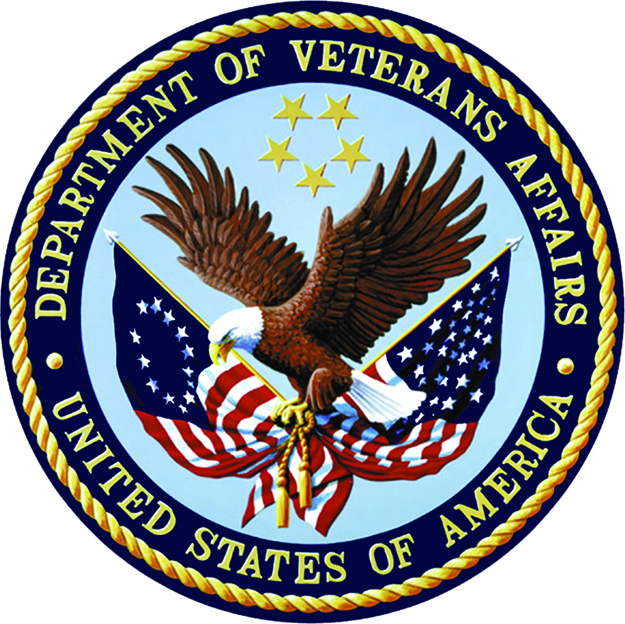 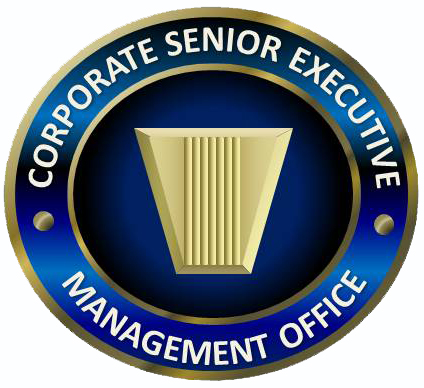 for SES and Equivalents new to VA or new to positionThe Executive Transition Plan (ETP) serves as a blueprint for the first 90 days of onboarding and is intended to ensure the Senior Executive receives the information, skills, and competencies necessary to be successful in leading an effective, efficient and competent organization.  The Supervisor completes the ETP when nominating an Executive for selection to the Corporate Senior Executive Management Office (CSEMO).Link to CSEMO Connect for a sample ETP and EDP at: http://vaww.csemo.portal.va.gov/default.aspxFor questions, contact CSEMO at:  VACSEMO@va.gov Attached is the CSEMO Onboarding Checklist that provides actions the Executive and supervisor must complete within the first 90 days. Corporate Senior Executive Management OfficeExecutive Onboarding ChecklistExecutive Onboarding is a way of assimilating and integrating new leaders into the organizational culture and business.  To help make new Executives feel welcome and comfortable in their new surroundings and to minimize the time before the Executives are productive in their agency, organization and new position, the following actions should occur in the stated timeframe.Name of SES/EquivalentName of SES/EquivalentAdministration/OfficeAdministration/OfficeAdministration/OfficePosition Title of SES/EquivalentPosition Title of SES/EquivalentCurrent Date Current Date Current Date Name of Nominating OfficialName of Nominating OfficialAdministration/OfficeAdministration/OfficeAdministration/OfficeSection I – Unique Challenges of Position/EnvironmentSection I – Unique Challenges of Position/EnvironmentSection I – Unique Challenges of Position/EnvironmentSection I – Unique Challenges of Position/EnvironmentSection I – Unique Challenges of Position/EnvironmentIdentify the top three unique challenges of the position, organization, and/or work environment that the Executive must address within the first 90 days on duty.  (Note:  This may correspond with Section III of Key Position Indicator {KPI} Document)1. 2. 3.  Identify the top three unique challenges of the position, organization, and/or work environment that the Executive must address within the first 90 days on duty.  (Note:  This may correspond with Section III of Key Position Indicator {KPI} Document)1. 2. 3.  Identify the top three unique challenges of the position, organization, and/or work environment that the Executive must address within the first 90 days on duty.  (Note:  This may correspond with Section III of Key Position Indicator {KPI} Document)1. 2. 3.  Identify the top three unique challenges of the position, organization, and/or work environment that the Executive must address within the first 90 days on duty.  (Note:  This may correspond with Section III of Key Position Indicator {KPI} Document)1. 2. 3.  Identify the top three unique challenges of the position, organization, and/or work environment that the Executive must address within the first 90 days on duty.  (Note:  This may correspond with Section III of Key Position Indicator {KPI} Document)1. 2. 3.  Section II – Assessment of New ExecutiveSection II – Assessment of New ExecutiveSection II – Assessment of New ExecutiveSection II – Assessment of New ExecutiveSection II – Assessment of New ExecutiveBased on your review of the Executive’s resume, interview, reference checks and other knowledge you have of the Executive, identify specific areas the Executive needs to focus on in order to successfully transition to this position and VA.  Identify growth areas and developmental needs based upon the unique challenges of the position:Based on your review of the Executive’s resume, interview, reference checks and other knowledge you have of the Executive, identify specific areas the Executive needs to focus on in order to successfully transition to this position and VA.  Identify growth areas and developmental needs based upon the unique challenges of the position:Based on your review of the Executive’s resume, interview, reference checks and other knowledge you have of the Executive, identify specific areas the Executive needs to focus on in order to successfully transition to this position and VA.  Identify growth areas and developmental needs based upon the unique challenges of the position:Based on your review of the Executive’s resume, interview, reference checks and other knowledge you have of the Executive, identify specific areas the Executive needs to focus on in order to successfully transition to this position and VA.  Identify growth areas and developmental needs based upon the unique challenges of the position:Based on your review of the Executive’s resume, interview, reference checks and other knowledge you have of the Executive, identify specific areas the Executive needs to focus on in order to successfully transition to this position and VA.  Identify growth areas and developmental needs based upon the unique challenges of the position:Section III – Knowledge Advisors Section III – Knowledge Advisors Section III – Knowledge Advisors Section III – Knowledge Advisors Section III – Knowledge Advisors List five (5) or more knowledge advisors that the Executive must meet with to effectively and efficiently complete his/her mission.  This may include proponents, internal and external customers, stakeholders, community groups/partnerships, or representatives of local, state and federal agencies.  List five (5) or more knowledge advisors that the Executive must meet with to effectively and efficiently complete his/her mission.  This may include proponents, internal and external customers, stakeholders, community groups/partnerships, or representatives of local, state and federal agencies.  List five (5) or more knowledge advisors that the Executive must meet with to effectively and efficiently complete his/her mission.  This may include proponents, internal and external customers, stakeholders, community groups/partnerships, or representatives of local, state and federal agencies.  List five (5) or more knowledge advisors that the Executive must meet with to effectively and efficiently complete his/her mission.  This may include proponents, internal and external customers, stakeholders, community groups/partnerships, or representatives of local, state and federal agencies.  List five (5) or more knowledge advisors that the Executive must meet with to effectively and efficiently complete his/her mission.  This may include proponents, internal and external customers, stakeholders, community groups/partnerships, or representatives of local, state and federal agencies.  NamePosition TitlePosition TitlePurpose of MeetingPurpose of MeetingSection IV – ETP Feedback/MonitoringSection IV – ETP Feedback/MonitoringSection IV – ETP Feedback/MonitoringSection IV – ETP Feedback/MonitoringSection IV – ETP Feedback/MonitoringThis section is used to monitor the desired outcomes for the Executive based upon developmental actions completed within the first 90 days.  The supervisor must meet with the Executive to discuss developmental actions to achieve, the Executive’s progress, and milestones.  (Note:  These actions are the first step in creating an Executive Development Plan (EDP).This section is used to monitor the desired outcomes for the Executive based upon developmental actions completed within the first 90 days.  The supervisor must meet with the Executive to discuss developmental actions to achieve, the Executive’s progress, and milestones.  (Note:  These actions are the first step in creating an Executive Development Plan (EDP).This section is used to monitor the desired outcomes for the Executive based upon developmental actions completed within the first 90 days.  The supervisor must meet with the Executive to discuss developmental actions to achieve, the Executive’s progress, and milestones.  (Note:  These actions are the first step in creating an Executive Development Plan (EDP).This section is used to monitor the desired outcomes for the Executive based upon developmental actions completed within the first 90 days.  The supervisor must meet with the Executive to discuss developmental actions to achieve, the Executive’s progress, and milestones.  (Note:  These actions are the first step in creating an Executive Development Plan (EDP).This section is used to monitor the desired outcomes for the Executive based upon developmental actions completed within the first 90 days.  The supervisor must meet with the Executive to discuss developmental actions to achieve, the Executive’s progress, and milestones.  (Note:  These actions are the first step in creating an Executive Development Plan (EDP).Developmental Action (within 30 days)Developmental Action (within 30 days)Developmental Action (within 30 days)Developmental Action (within 30 days)Date To Be CompletedDevelopmental Action (within 60 days)Developmental Action (within 60 days)Developmental Action (within 60 days)Developmental Action (within 60 days)Date To Be CompletedDevelopmental Action (within 90 days)Developmental Action (within 90 days)Developmental Action (within 90 days)Developmental Action (within 90 days)Date To Be CompletedSection V – Recommendation/ApprovalSection V – Recommendation/ApprovalSection V – Recommendation/ApprovalSection V – Recommendation/ApprovalSection V – Recommendation/ApprovalETP RecommendationETP RecommendationETP RecommendationETP RecommendationETP RecommendationSignature of Rating OfficialSignature of Rating OfficialSignature of Rating OfficialSignature of Rating OfficialDateSignature of Reviewing OfficialSignature of Reviewing OfficialSignature of Reviewing OfficialSignature of Reviewing OfficialDateETP ApprovalETP ApprovalETP ApprovalETP ApprovalETP ApprovalSignature of VA Chief of StaffSignature of VA Chief of StaffSignature of VA Chief of StaffSignature of VA Chief of StaffDateVA Chief of Staff CommentsVA Chief of Staff CommentsVA Chief of Staff CommentsVA Chief of Staff CommentsVA Chief of Staff CommentsETP Receipt AcknowledgementETP Receipt AcknowledgementETP Receipt AcknowledgementETP Receipt AcknowledgementETP Receipt AcknowledgementI acknowledge receipt of ETP within three days of EOD.I acknowledge receipt of ETP within three days of EOD.I acknowledge receipt of ETP within three days of EOD.I acknowledge receipt of ETP within three days of EOD.I acknowledge receipt of ETP within three days of EOD.Signature of Executive Signature of Executive Signature of Executive Signature of Executive DateETP CompletionETP CompletionETP CompletionETP CompletionETP CompletionThis ETP has been completed.  Ongoing developmental actions will be transitioned to the EDP.This ETP has been completed.  Ongoing developmental actions will be transitioned to the EDP.This ETP has been completed.  Ongoing developmental actions will be transitioned to the EDP.This ETP has been completed.  Ongoing developmental actions will be transitioned to the EDP.This ETP has been completed.  Ongoing developmental actions will be transitioned to the EDP.Signature of ExecutiveSignature of ExecutiveSignature of ExecutiveSignature of ExecutiveDateSignature of Rating OfficialSignature of Rating OfficialSignature of Rating OfficialSignature of Rating OfficialDateSignature of Reviewing OfficialSignature of Reviewing OfficialSignature of Reviewing OfficialSignature of Reviewing OfficialDateReturn to COSVA via CSEMOReturn to COSVA via CSEMOReturn to COSVA via CSEMOReturn to COSVA via CSEMODate Received in CSEMOPre-boardingPre-boardingPre-boardingThe goal of the pre-boarding phase is to plan and prepare for the Executive’s arrival and to ensure a seamless and successful entrance into the organization.The goal of the pre-boarding phase is to plan and prepare for the Executive’s arrival and to ensure a seamless and successful entrance into the organization.The goal of the pre-boarding phase is to plan and prepare for the Executive’s arrival and to ensure a seamless and successful entrance into the organization.TASKTASKResponsible PartyComplete HR hiring documentsComplete HR hiring documentsExecutiveAssign an Executive sponsor. A sponsor facilitates the new Executive’s ability to deal with confusing issues and become comfortable in the new work place. Questions about “normal protocol” in the organization, finding the right people to go to for information, correct procedures, and learning what is “right” and “wrong” should be easily answered by a sponsor. The Sponsor also provides the new Executive with valuable information about the community (schools, transportation, and any information pertinent to family relocation).Assign an Executive sponsor. A sponsor facilitates the new Executive’s ability to deal with confusing issues and become comfortable in the new work place. Questions about “normal protocol” in the organization, finding the right people to go to for information, correct procedures, and learning what is “right” and “wrong” should be easily answered by a sponsor. The Sponsor also provides the new Executive with valuable information about the community (schools, transportation, and any information pertinent to family relocation).SupervisorFirst Day/WeekFirst Day/WeekFirst Day/WeekThe goal of the first day is to ensure the Executive is welcomed into the organization by senior leadership and new staff and is satisfactorily in-processed. The remainder of the week should be focused on a deliberate introduction and acclimation of the Executive into the organization, as well as training concerning pitfalls and critical issues.The goal of the first day is to ensure the Executive is welcomed into the organization by senior leadership and new staff and is satisfactorily in-processed. The remainder of the week should be focused on a deliberate introduction and acclimation of the Executive into the organization, as well as training concerning pitfalls and critical issues.The goal of the first day is to ensure the Executive is welcomed into the organization by senior leadership and new staff and is satisfactorily in-processed. The remainder of the week should be focused on a deliberate introduction and acclimation of the Executive into the organization, as well as training concerning pitfalls and critical issues.TASKResponsible PartyResponsible PartyIn-processing Session.  Welcome the new Executive to VA.CSEMO Gaining OrganizationCSEMO Gaining OrganizationAttend Executive Orientation Briefing.  The briefing provides an overview of CSEMO’s role in managing the lifecycle for the Senior Executive.  Presentations include:Completion of hiring documents.Welcome from CSEMO DAS/Organization Leadership.Overview of benefits, performance management and required senior leader development training.ExecutiveCSEMOExecutiveCSEMOFor Newly Appointed SES Members – receive SES Flag, Pin and Stationery.  These items are mailed to SES members in the field.CSEMOCSEMOIntroduce the Executive to direct reports, staff and senior leaders.Supervisor or designated officialSupervisor or designated officialComplete paperwork and security requirements. ExecutiveExecutiveMeet with direct reports and staff. Executive Executive Assemble documents for Financial Disclosure requirement.  The Financial Disclosure Management website is located at https://www.fdm.army.mil. ExecutiveExecutiveFirst 30 daysFirst 30 daysFirst 30 daysThe goal within the first 30 days is to establish roles and responsibilities for the new Executive as related to performance, development and ethical behavior.  Executive begins to build relationships and business partnerships.The goal within the first 30 days is to establish roles and responsibilities for the new Executive as related to performance, development and ethical behavior.  Executive begins to build relationships and business partnerships.The goal within the first 30 days is to establish roles and responsibilities for the new Executive as related to performance, development and ethical behavior.  Executive begins to build relationships and business partnerships.TASKResponsible PartyResponsible PartyNot later than 30 days from appointment, complete the Financial Disclosure requirement (if applicable).  ExecutiveExecutiveDraft the Executive’s performance objectives. SupervisorSupervisorFor Newly Appointed SES Members – schedule SES Induction Ceremony to present SES Flag and VA Position Certificate.Supervisor & Organization LeadershipSupervisor & Organization LeadershipBegin the developmental actions identified on the ETP. ExecutiveExecutiveSchedule Executive for required leader development training.  This consists of: Strategic Leadership Course (SLC) I – Core Training.Strategic Leadership Course (SLC) II – Basic.Executive Coaching (where identified on ETP).OPM SES Briefing for New Executives.CSEMOCSEMOEnroll Executives identified on ETP into coaching.  For VHA Executives, a coach with VHA-specific knowledge/expertise will be assigned to you.CSEMOVHACSEMOVHAComplete bio and photo and submit to CSEMO.  Bio template is at: http://vaww.csemo.portal.va.gov/sebio/SE%20Biography%20New%20Standardized%20Template%20and%20Communi/Forms/AllItems.aspxExecutiveExecutiveSchedule a formal feedback session with supervisor.ExecutiveExecutiveDiscuss with the Executive roles and responsibilities, individual work styles and preferences, and performance expectations. SupervisorSupervisorSeek out unwritten rules (e.g., how to get things done; who can help and can’t or won’t; what to do and, more importantly, what not to do) with mentor, sponsor and peers.ExecutiveExecutiveSchedule “meet-n-greet” appointments with key stakeholders from other organizations (e.g., programs, policies, and budget).  Consult with supervisor to confirm stakeholders. ExecutiveExecutiveConduct an Executive briefing or transition meeting to provide the Executive with information about their work group.  The briefing should include:The 12-month calendar and a letter from the previous. Executive to gain a perspective on organizational history, culture, priorities and “lessons learned.”Fact sheets on the 'hot issues' that will require the Executive’s attention within the first 90 days. A quick introduction to personnel policies and rules (financial do’s and don’ts, acquisitions, hiring, firing and contractor support).A discussion of initial projects and roles and responsibilities, including past performance standards.Training and information designed to provide initial familiarity with crucial systems and procedures. These are crash courses but will serve to make the Executive immediately aware of vital systems, laws and procedures.SupervisorSupervisorFirst 90 daysFirst 90 daysThe goal within the first 90 days is to cultivate the new Executive by building competence on the job and providing frequent opportunities for open discussion. Executives should begin a full workload while supervisors monitor performance and provide early feedback.The goal within the first 90 days is to cultivate the new Executive by building competence on the job and providing frequent opportunities for open discussion. Executives should begin a full workload while supervisors monitor performance and provide early feedback.TASKResponsible PartyReview and sign performance plan.Supervisor andExecutiveRead “The First 90 Days in Government” book provided during Strategic Leadership Course I.ExecutiveComplete ETP.Executive Sign and submit completed ETP to CSEMO.SupervisorCreate the Executive Development Plan (EDP) at Strategic Leadership Course I.ExecutiveContact the Executive to get feedback on his/her experience after 90 days.CSEMO 